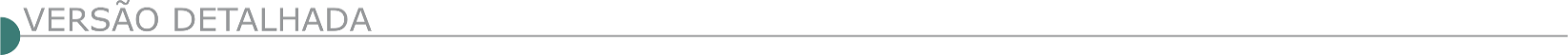 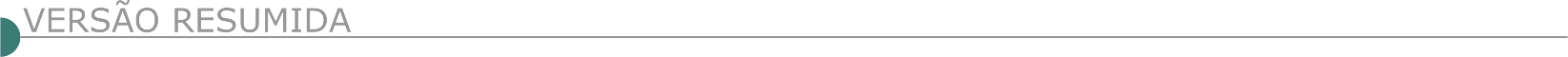 ESTADO DE MINAS GERAISDEMSUR - DEPARTAMENTO MUNICIPAL DE SANEAMENTO URBANO TOMADA DE PREÇOS Nº 001/2022OBRA: URBANIZAÇÃO E FECHAMENTO ELEVATÓRIAS ETE DORNELAS DEPARTAMENTO MUNICIPAL DE SANEAMENTO URBANO - DEMSUR – PUBLICA A TOMADA DE PREÇOS Nº 001/2022 – OBJETO: CONTRATAÇÃO DE EMPRESA PARA EXECUÇÃO DAS OBRAS DE URBANIZAÇÃO E FECHAMENTO DE 04 ÁREAS DE ELEVATÓRIAS DO SISTEMA DA ETE DORNELAS. ABERTURA DIA 12/08/2022 ÀS 08:00:00 HORAS. LOCAL: DEMSUR - AV. MAESTRO SANSÃO, Nº 236 – 2º ANDAR (SALA DE LICITAÇÕES DO DEMSUR) – BAIRRO CENTRO – MURIAÉ – MG - CEP 36.880-002 - EDITAL DISPONÍVEL A PARTIR DE 25/07/2022 – INFORMAÇÕES PELO SITE WWW.DEMSUR.COM.BR OU PELO TELEFONE (32) 3696-3459.PREFEITURA MUNICIPAL DE ANTÔNIO CARLOS AVISO DE LICITAÇÃO TOMADA DE PREÇOS Nº 2/2022 Objeto: Contratação de empresa para execução de serviços de recapeamento com pavimentação asfáltica em CBUQ da rua Alceste Dutra, no Distrito de São Sebastião de Campolide, neste município. Edital no site www.municipioantoniocarlos.mg.gov.br ou pelo e-mail licitacao@municipioantoniocarlos.mg.gov.br. Abertura das propostas dia 15/08/2022, às 09 horas. Comissão de licitação.MUNICÍPIO DE ARAXÁ/MG EDITAL PREGÃO ELETRÔNICO Nº 09.122/2022 -PROCESSO Nº 174/2022Data/Hora de entrega dos envelopes: 05-08-2022 • 09:00 - Data/Hora de abertura dos envelopes: 05-08-2022 • 09:00 - CONTRATAÇÃO DE EMPRESA ESPECIALIZADA EM ENGENHARIA CIVIL, INCLUINDO FORNECIMENTO DE MATERIAL E MÃO DE OBRA, PARA REVITALIZAÇÃO/RECUPERAÇÃO DA RUA EDMUNDO RODRIGUES DA SILVA NO BAIRRO LEBLON NO MUNICÍPIO DE ARAXÁ/MG, CONFORME PREVISTO NESTE EDITAL E SEUS ANEXOS. https://www.araxa.mg.gov.br/licitacao-listar.PREFEITURA MUNICIPAL DE ARINOS AVISO DE LICITAÇÃO TOMADA DE PREÇOS Nº 7/2022 A Prefeitura Municipal de Arinos pelo Presidente da Comissão Permanente de Licitações, torna público para o conhecimento de todos que realizará no dia 08 de agosto de 2022, às 09:00 horas, licitação na MODALIDADE: Tomada de Preços nº 007/2022. TIPO: Menor preço por lote. OBJETO: Contratação de empresa, sob o regime de empreitada global, para a execução de obras de construções e reconstruções de bueiros e reconstrução de trechos de estradas vicinais, recursos destinados através da Portaria nº 811 de 11 de março de 2022 do Governo Federal. O Edital e seus anexos poderão ser consultados e obtidos gratuitamente por meio do site: www.arinos.mg.gov.br. Maiores informações pelo telefone (38) 3635-2297. BELO VALE PREFEITURA MUNICIPAL AVISO DE ABERTURA DE PROPOSTA DA LICITAÇÃO: CONCORRÊNCIA: 012/2022 PRC N°081/2022Objeto: Contratação de empresa para execução de serviços de terraplanagem, drenagem e pavimentação na estrada da localidade da Boa Esperança. Abertura no dia 27/07/2022 as 13:00horas, na sala de licitações na sede da prefeitura, Av: Tocantins, n° 57, Bairro: Centro. PREFEITURA MUNICIPAL DE BIAS FORTES - TOMADA DE PREÇOS Nº 2/2022 REPETIÇÃO- PROCESSO LICITATÓRIO Nº 044/2022 TIPO MENOR PREÇO GLOBAL. A Prefeitura Municipal de BIAS FORTE/MG, torna público que receberá os envelopes contendo documentos e propostas, na modalidade TOMADA DE PREÇOS Nº 002/2022 TIPO MENOR PREÇO GLOBAL, até às 13h00min, do dia 09/08/2022, para Contratação de empresa especializada para execução de obra de Pavimentação de Vias Públicas (Execução de Calçamento em bloquetes sextavado de Ruas Diversas), no Município de Bias Fortes, em conformidade com o Contrato de Repasse OGU nº 923129/2021 - Operação 1080847-95, celebrado entre o Ministério do Desenvolvimento Regional, por intermédio da Caixa Econômica Federal, e o Município de Bias Fortes Minas Gerais, conforme especificações e dados técnicos constantes em anexos deste edital. As informações sobre o edital estão à disposição dos interessados com a CPL, à Rua dos Andradas, 13 - Centro - Bias Fortes/MG, através do telefone: (32) 3344-1323 ou no e-mail pmbflicita@gmail.com. A licitação será regida pela Lei Federal 8.666/93 e suas alterações posteriores, bem como por leis específicas relacionadas ao objeto desta licitação e demais condições fixadas neste edital.PREFEITURA MUNICIPAL DE BRASÍLIA DE MINAS AVISO DE LICITAÇÃO TOMADA DE PREÇOS Nº 9/2022 Contratação de empresa para prestação de serviço de execução de obra de acessibilidade das vias do entorno do terminal rodoviário de Brasília de Minas/MG, provenientes de recursos de Transferência com Finalidade Definida (Acordo Judicial com a Vale). Sessão: 09/08/2022 às 08h30min. Edital www.brasiliademinas.mg.gov.br e e-mail licitacao@brasiliademinas.mg.gov.br. BOM REPOUSO PREFEITURA MUNICIPAL. PROCESSO Nº. 117/2022 TOMADA DE PREÇOS Nº. 06/2022. Encontra-se aberta junto a esta Prefeitura Municipal a Tomada de Preços nº 06/2022, do tipo menor preço global, para prestação de serviços de execução de obra pública em regime de empreitada global, para construção de quadra poliesportiva, no Bairro Campo Alegre, zona rural deste município, conforme anexos: planilha orçamentária, cronograma físico-financeiro, memorial descritivo e projetos. A abertura dos envelopes dar-se-á no dia 08/08/2022, às 13:30 horas. O edital em inteiro teor estará à disposição dos interessados de 2a. a 6a feira, das 13:00 h às 17:00 h, na Alameda José Brandão, nº. 348, Centro, Bom Repouso. CEP 37610-000. Tel. (35) 3461-1224, Email: compras.bomrepouso@micropic.com.br e ou no site: www.bomrepouso.mg.gov.br. BOM SUCESSO PREFEITURA MUNICIPAL TOMADA DE PREÇOS Nº 002/2022. Aviso de Licitação. Processo nº 052/2022. Menor Preço Empreitada Global. Objeto: Contratação de Empresa especializada em construção de ponte mista sobre o córrego do Cambuí, para atender à demanda da Secretaria Municipal de Obras Públicas e Transportes, conforme exigências mínimas constantes no Edital, que está disponível no site: https://bomsucesso.mg.gov.br/, regido pela Lei Federal nº 8.666, de 21 de junho de 1993 e alterações posteriores. Protocolo de Envelopes: Serão recebidos os envelopes com documentação e proposta financeira no Salão Nobre da Prefeitura Municipal de Bom Sucesso/MG, situada na Praça Benedito Valadares, nº 51, Centro, Bom Sucesso/MG, até 13h00min do dia 09/08/2022, data local e horário.BONFIM PREFEITURA MUNICIPAL - AVISO DE LICITAÇÃO CONCORRÊNCIA Nº 005/2022A Prefeitura Municipal de Bonfim, Estado de Minas Gerais, torna público que fará realizar Processo Licitatório Nº 210/2022, na Modalidade Concorrência Nº 005/2022, para contratação de empresa prestadora de serviços para melhoramento de via pública com execução de pavimentação asfáltica em CBUQ em conformidade com o Convênio nº 1301001551/2022, firmado entre o município e a SEINFRA/MG. Data: 06/09/2022 às 10h30min. Informações e edital na Prefeitura de Bonfim, com sede na Av. Gov. Benedito Valadares, 170, Centro - Telefax: (31) 3576-1318, e-mail licitabonfim@yahoo.com.br e site www.prefeiturabonfim.mg.gov.br. CACHOEIRA DA PRATA PREFEITURA MUNICIPAL TP 007/2022 LICITAÇÃO Nº 079 – 2022 TP 007/2022Aviso de Licitação- contratação de empresa especializada em obras e serviços de engenharia para execução de obra de construção de muro de contenção, na Rua Amazonas, bairro Henriquinho, localizado neste Município, sob a coordenação da Secretaria Municipal DE Obras e Serviços Urbanos, conforme projeto básico, memorial descritivo e planilha quantitativas anexos ao edital que será realizado na data de 11/08/2022, às 09:00 horas, no Setor de Licitações desta Prefeitura, localizado à Praça JK, 139, Centro, Cachoeira da Prata-MG- Informações pelo e-mail: licitacao@cachoeiradaprata.mg.gov.br, ou pelo site www.cachoeiradaprata.mg.gov.br. CAMANDUCAIA PREFEITURA MUNICIPAL- PROC. 206/22 – TOMADA DE PREÇOS – Nº 024/2022 Tipo: Menor Preço Global. –Objeto: CALÇAMENTO EM BLOQUETE SEXTAVADO - RUA DA MINA E RUA VÊNUS NO DISTRITO DE MONTE VERDE - CAMANDUCAIA MG. Valor Estimado: R$ 283.183,36 (duzentos e oitenta e três mil, cento e oitenta e três reais e trinta e seis centavos). Abertura dia 10/08/2022 ás 09:00. Obs. Informações e Retirada da integra do Edital na Prefeitura; horário comercial no setor de Licitações ou www.camanducaia.mg.gov.br/licitacao_taxonomy/editais-de-licitacao/. AVISO DE LICITAÇÃO: PROC. 212/22 – TOMADA DE PREÇOS – Nº 025/2022 Tipo: Menor Preço Global. –Objeto: EXECUÇÃO DE LAJE E FECHAMENTO NA CRECHE DO BAIRRO QUEDAS VERDES. Valor Estimado: R$ 436.283,85 (quatrocentos e trinta e seis mil, duzentos e oitenta e três reais e oitenta e cinco centavos) - Abertura dia 09/08/2022 ás 14:00. Obs. Informações e Retirada da integra do Edital na Prefeitura; horário comercial no setor de Licitações ou site:  www.camanducaia.mg.gov.br/licitacao_taxonomy/editaisde-licitacao/. CATAS ALTAS PREFEITURA MUNICIPAL- TOMADA DE PREÇOS N°006/2022O Município de Catas Altas/MG torna público a realização da Tomada de Preços n° 006/2022, Processo autuado no 130/2022, objeto: Contratação de empresa especializada para elaboração de projeto básico e executivo do sistema de esgotamento sanitário de Catas Altas – Pontes dos Perdões, incluindo fornecimento de materiais e mão de obra e aproveitamento da estrutura que já foi construída pela Administração, conforme Termo de Referência, especificações técnicas, projetos, planilhas, cronograma físico-financeiro e demais anexos que integram o instrumento editalício. Início da sessão pública: 09/08/2022 – 08:00h. O edital encontra-se disponível no síte: http://portaltransparencia.catasaltas.mg.gov.br/licitacoes. Mais informações via e-mail: cpl@catasaltas.mg.gov.br. Telefone: 31-3832-7113.PREFEITURA MUNICIPAL DE CHAPADA GAÚCHA - AVISO DE LICITAÇÃO TOMADA DE PREÇOS Nº 8/2022A Pref. Mun. de Chap. Gaúcha/MG, torna público que o PL nº 073/2022 - TP nº 008/2022 - CONT DE EMP ESPEC PARA CONT DA EXEC DA OBRA ESP EDUCATIVO URBANO II - 04 SALAS DE AULA NA SEDE DO MUN DE CHAP GAUCHA/MG - TERMO DE COMP PAR Nº 34922/2014 - FNDE. 16/08/2022, às 08h30. Infor: http://www.chapadagaucha.mg.gov.br.PREFEITURA MUNICIPAL DE CONFINS AVISO EDITAL - CONCORRÊNCIA PÚBLICA Nº 001/2022 AVISO DE EDITAL PROCESSO LICITATÓRIO Nº 013/2022 CONCORRÊNCIA Nº 001/2022 O Município de Confins/MG comunica que realizará no dia 22 de agosto de 2022 ás 09:00hs,Licitação na modalidade CONCORRÊNCIA PÚBLICA nº 001/2022, cujo objeto é a contratação de empresa para execução de obras de construção civil da 3ª (terceira) etapa da Escola Municipal de Tavares, situado à Rua Olegário Lucas Evangelista n° 230, Bairro Tavares, no Município de Confins, conforme Termo de Referência/Projeto Básico, Memorial Descritivo, Planilha orçamentária Cronograma Físico Financeiro e Projetos/Plantas (Anexo I, II e III),em atendimento a Secretaria Municipal de Obras e Educação do Município de Confins-MG. O edital poderá ser adquirido no endereço eletrônico: https://www.confins.mg.gov.br/portal/editais/1. O valor global estimado é R$ 4.009.361,56.Os envelopes de documentação e proposta de preço serão protocoladas até 09:00hs no Setor de protocolo da Prefeitura do dia 22/08/2022. A abertura dos envelopes será às 09:30hs do dia 22/08/2022 no Setor de Licitação da Sede da Prefeitura, Rua Gustavo Rodrigues, 265, centro, Confins/MG. Tel. de contato (31) 3665-7829.CORONEL FABRICIANO PREFEITURA MUNICIPAL- TOMADA DE PREÇOS Nº 006/2022 – PROCESSO DE COMPRA N° 255/2022 - PROCESSO LICITATÓRIO Nº 114/2022. Edital Resumido – Data da Abertura: 11/08/2022 às 14h00min. Objeto: contratação de empresa, por menor preço global e sob regime de empreitada global, com medições unitárias, com fornecimento de mão de obra, materiais e equipamentos, para execução de obras de construção de muros de contenção e obras de reestabelecimento – Defesa Civil 2022 em Coronel Fabriciano, referente ao processo 59052.008918/2022-58, em atendimento à Secretaria de Governança de Obras e Serviços Urbanos, tendo como fonte de receita, Outros Recursos não Vinculados. O Edital poderá ser retirado pelo Portal da Transparência no site www.fabriciano.mg.gov.br. Outras informações poderão ser obtidas no Setor de Licitações – Praça Luís Ensch, nº 64, 2º andar – Sala 219, Centro – Coronel Fabriciano/MG ou através dos telefones 31-3406-7540, 7452 e e-mail: licitacao@fabriciano.mg.gov.br. CORONEL PACHECO PREFEITURA MUNICIPAL AVISO DE LICITAÇÃO. PROCESSO N° 058/2022 TOMADA DE PREÇO Nº 02/2022. Objeto: Contratação de empresa especializada para prestação de serviços relativos a reforma e construção de praça no Bairro Nossa Senhora Aparecida deste Município de Coronel Pacheco – MG, visando o fornecimento de materiais e mão de obra para execução da reforma e construção da praça, conforme condições constantes nos termos do edital e seus anexos. Entrega de Envelopes e Sessão Pública dia 11/08/2022 com início às 10:30 horas. Informações pelo Tel.: (032) 3258-1131 e e-mail: licitacao@coronelpacheco.mg.gov.br. PREFEITURA MUNICIPAL DE CÓRREGO NOVO - TOMADA DE PREÇOS Nº 9/2022 PROCESSO LICITATÓRIO Nº 077/2022Objetivando a contratação de empresa especializada em serviços de engenharia, objetivando o recapeamento e pavimentação asfáltica de diversas ruas do município de Córrego Novo, consistindo no fornecimento de mão-de-obra, materiais, equipamentos e quaisquer outros objetos inerentes à execução, conforme especificações contidas no memorial descritivo, cronograma e planilhas. Abertura dos Envelopes: 10/08/2022 às 13h15min. Local: Sala de licitações da Prefeitura, Avenida Prefeito Carlito Caetano Campos nº 235 - Centro. Mais informações Tel.: (033) 3354-1291 ou pelo e-mail: licitacaocn@yahoo.com.br.PREFEITURA MUNICIPAL DE ESMERALDAS AVISO DE LICITAÇÃO CONCORRÊNCIA Nº 1/2022 REPETIÇÃO PROCESSO Nº 041/2022. Tipo: Menor preço global. Objeto: Contratação de empresa de engenharia para execução de obras de construção de Unidade Básica de Saúde, tipo I, no Bairro Floresta Encantada, custeada com recursos do Ministério da Saúde, proposta nº 21432,290.007/18-005. Fica alterado o recebimento dos envelopes para até as 09h00m do dia 22/08/2022. Abertura dos envelopes: as 09h05m do dia 22/08/2022. O Edital poderá ser obtido no site www.esmeraldas.mg.gov.br no link >> "Editais e Licitações" ou solicitado pelo Telefone (31)3538-8885.EXTREMA PREFEITURA MUNICIPAL PROCESSO LICITATÓRIO Nº 000286/2022 CONCORRÊNCIA PÚBLICA Nº 000015/2022O Município de Extrema, através da Comissão Permanente de Licitação, torna público que fará realizar às 09:00 horas do dia 25 de agosto de 2022, em sua sede Av. Delegado Waldemar Gomes Pinto, 1624, Bairro da Ponte Nova, a habilitação para o Processo Licitatório nº 000286/2022 na modalidade Concorrência Pública nº 000015/2022, objetivando a contratação de empresa para fornecimento de materiais e mão de obra para revitalização e reformas no Clube Literário e Recreativo. Revitalização, reformas e construção de novos espaços na Casa da Cultura José Alves - Extrema/MG. Mais informações pelo endereço eletrônico.PREFEITURA MUNICIPAL DE FORMIGA AVISO DE LICITAÇÃO TOMADA DE PREÇOS Nº 4/2022 PROCESSO DE LICITAÇÃO Nº 104/2022. TIPO: MENOR PREÇO. Objeto: Contratação de empresa especializada para execução da ampliação do Centro Municipal de Educação Infantil Conceição Maria de Almeida, localizado na Rua Dr Teixeira Soares, 1120, Bairro Engenho de Serra, em Formiga -MG< conforme projetos, planilha orçamentaria, especificação particular (memorial descritivo), memorial de cálculo, cronograma físico- financeiro e especificações técnicas em anexo, a pedido da Secretaria de Educação e Esportes. O protocolo dos envelopes será dia 10/08/2022 até às 8:00 hs. A abertura da sessão será às 08:10, no dia 10/08/2022. Local: R. Barão de Piumhi 92-A, Diretoria de Compras Públicas, Formiga - MG. Informações: telefone (37) 3329-1843 / 3329-1844; e-mail: licitacaoformigamg@gmail.com; site: www.formiga.mg.gov.br.MUNICÍPIO DE FORMOSO MG AVISO DE LICITAÇÃO – PROCESSO ADMINISTRATIVO LICITATÓRIO Nº 073/2022 – TOMADA DE PREÇOS Nº 003/2022 A Prefeitura de Formoso/MG, torna público aos interessados que fará realizar no dia 12 de agosto de 2022, às 09:00 horas, licitação na modalidade Tomada de Preços, Tipo: Menor Preço Global, no regime de Empreitada por Preço Global, sob a regência do Decreto nº 1.462, de 13 de janeiro de 2021 e da Lei n° 8.666/93 e alterações posteriores, para a contratação de empresa especializada para execução de conclusão/remanescente de obra de construção de Quadra Escolar Coberta com Vestiário na Escola Municipal Felintro Dias Andrade, em Formoso/MG – Obra PAC 2 1007638 – Convênio FNDE n° 11530/2014, em conformidade com as especificações técnicas e planilhas de execução, constantes nas peças técnicas do Setor de Engenharia. O edital contendo as linhas e demais especificações se encontra à disposição dos interessados no site da Prefeitura Municipal https://www.formoso.mg.gov.br/ e na sede da Prefeitura Municipal, situada à Rua Vicente Moreira de Moura, n° 363, Centro, Formoso/MG, e poderá ser obtido no horário comercial. Maiores informações poderão ser obtidas pelos e-mails: cplformosomg@gmail.com e compraselicitacoes@formoso.mg.gov.br ou telefone: (38) 3647-1552/1111.IAPU PREFEITURA MUNICIPAL AVISO DE LICITAÇÃO. PROCESSO ADMINISTRATIVO Nº 0335/2022. TOMADA DE PREÇOS Nº 09/2022. A Prefeitura Municipal de Iapu/MG comunica que está promovendo licitação objetivando a contratação de empresa para prestação de serviços e obras de engenharia na Construção de uma Praça localizada na saída sentido a Ipatinga e na Revitalização dos dois Pórticos das entradas do município de IAPU/MG , conforme especificações do edital e seus anexos, julgamento: menor preço global. Julgamento: 08/08/2022 às 13h00min. Local: Rua João Lemos, n° 37, Centro. Maiores informações pelo telefone (33) 3355-1105. José Pereira Viana - Prefeito.ITAÚNA PREFEITURA MUNICIPAL TOMADA DE PREÇOS 010/2022 A Prefeitura de Itaúna torna público o processo licitatório nº 313/2022, na modalidade Tomada de Preços nº 010/2022. Abertura para o dia 10/08/2022 às 08h30. Objeto: contratação de empresa especializada para construção de novas salas de Educação Infantil na Escola Municipal Padre Waldemar Antônio de Pádua Teixeira, situada na Avenida João Moreira de Carvalho, nº 770, bairro Parque Jardim, Itaúna/MG, com recursos do Convênio 1261000231/2022/SEE e recursos próprios. A íntegra do Edital e seus anexos estarão disponíveis no site www.itauna.mg.gov.br a partir do dia22/07/2022.PREFEITURA MUNICIPAL DE JEQUITINHONHA AVISO DE LICITAÇÃO - PROCESSO LICITATÓRIO Nº 076/2022 – TOMADA DE PREÇOS Nº 006/2022A Prefeitura Municipal de Jequitinhonha através da Comissão Permanente de Licitação - CPL torna público que realizará licitação, tipo MENOR PREÇO GLOBAL conforme segue: Processo Licitatório nº 076/2022 – Tomada de Preços nº 006/2022 Objeto: Contratação empresa especializada para a realização dos serviços de melhoramento de Estrada Vicinais nas Comunidades da Mumbuca e Santo Antônio, conforme Contrato de Repasse n° 902510/2020, Operação nº 008593/2020 firmado entre o MDR por intermédio da CEF e o Município de Jequitinhonha/MG, com fornecimento total de equipamentos, materiais e mão-de-obra. Abertura: 09/08/2022 as 09h00min. Edital e demais Informações na sala de licitações à Av. Pedro Ferreira, 159, Centro, CEP: 39.960-000 das 08h00min às 17h00min, Fone: (33) 3741-2570, também no site: www.jequitinhonha.mg.gov.br.PREFEITURA MUNICIPAL DE JOÃO PINHEIRO/MG - AVISO DE LICITAÇÃO: TOMADA DE PREÇOS Nº 017/2022, abertura dia 10/08/2022 às 09h00, tipo Menor Preço - Global, objetivando a contratação de empresa sob o regime de empreitada e com o fornecimento de mão-de-obra, equipamentos, materiais, ferramentas e etc., para pavimentação das ruas do distrito de CanaBrava. O Edital poderá ser acessado no site www.joaopinheiro.mg.gov.br. Maiores informações no Depto. de Compras da Prefeitura de João Pinheiro/MG - Pç. Cel. Hermógenes, 60, Centro, CEP 38770-000, p/ e-mail: licita@joaopinheiro.mg.gov.broup/ telefone (38) 3561-5511, das 08h00 às 11h00 e 13h00 às 17h30.TOMADA DE PREÇOS Nº 018/2022 PREFEITURA MUNICIPAL DE JOÃO PINHEIRO/MG - AVISO DE LICITAÇÃO: TOMADA DE PREÇOS Nº 018/2022, abertura dia 11/08/2022 às 09h00, tipo Menor Preço - Global, objetivando a contratação de empresa sob o regime de empreitada e com o fornecimento de mão-de-obra, equipamentos, materiais, ferramentas e etc., para pavimentação das ruas do distrito de Caatinga. O Edital poderá ser acessado no site www.joaopinheiro.mg.gov.br. Maiores informações no Depto. de Compras da Prefeitura de João Pinheiro/MG - Pç. Cel. Hermógenes, 60, Centro, CEP 38770-000, p/ e-mail: licita@joaopinheiro.mg.gov.br ou p/ telefone (38) 3561-5511, das 08h00 às 11h00 e 13h00 às 17h30JABOTICATUBAS PREFEITURA MUNICIPAL AVISO DE LICITAÇÃO – PROCESSO LICITATÓRIO Nº 065/2022 TOMADA DE PREÇOS Nº 004/2022 A Prefeitura Municipal de Jaboticatubas/MG, através de sua Comissão Permanente de Licitação, torna pública a TOMADA DE PREÇOS Nº 004/2022. OBJETO: Contratação de empresa para execução das obras de contenção da Ponte Antônio Balbino, situada sobre o Córrego São José, na Rua JK, bairro Santo Antônio, Jaboticatubas/MG, com recursos próprios do Município. Data: 12 de agosto de 2022 - Horário: 09 horas e 30 minutos; Tipo: Menor preço global; Critério de Julgamento: Preço Global. Maiores informações: Pça Nossa Senhora da Conceição, 38 – Centro, CEP 35.830-000, Jaboticatubas/MG; Telefax: (31)3683-1071; Site: www.jaboticatubas.mg.gov.br; e-mail: licitacao@jaboticatubas.mg.gov.br.  Jaboticatubas, 21/07/2022, Lorena Soares Torres – Presidente da Comissão de Licitação.PREFEITURA MUNICIPAL DE JAPONVAR AVISO DE LICITAÇÃO TOMADA DE PREÇOS N° 4/2022 PROCESSO LICITATÓRIO Nº 071/2022Objeto: contratação de serviços de terceiros, pessoa jurídica, com habilidade no ramo de engenharia devidamente registrada no (CREA) e ou (CAU), para a execução de obra de pavimentação asfáltica em Concreto Betuminoso Usinado a Quente(CBUQ), de Ruas da Comunidade de Vila São Cristovão e Ruas da Comunidade Barra da Lagoinha, incluso obras complementares (sarjetas e meio fio), recurso financeiro oriundo do Governo do Estado de Minas Gerais, nos termos da Resolução SEGOV nº 38, de 3 de novembro de 2021, e contrapartida do Município. Data para cadastramento dos interessados será até dia 02/08/2022. Data de entrega das propostas: 05/08/2022, até às 08h00min. Data de abertura: 05/08/2022, às 08h10min. Tipo: Menor Preço. Regime de Execução: Empreitada por preço global. Informações: tel.: (38) 32319122, e-mail: japonvarlicitacao@gmail.com. PREFEITURA MUNICIPAL DE LUISLÂNDIA - TOMADA DE PREÇOS Nº 9/2022 A Pref. Municipal de Luislândia/MG - torna público o Processo Licitatório nº 070/2022, Tomada de Preços nº 9/2022. Objeto: Contratação de empresa para execução de obra de revitalização do gramado e implantação de sistema de irrigação no Campo de Futebol no Município de Luislândia/MG. Abertura da sessão: 09/08/2022 às 09h00min. Edital disponível através do e-mail: licitacao@luislandia.mg.gov.br.PREFEITURA MUNICIPAL DE PASSABÉM AVISO DE LICITAÇÃO PROCESSO LICITATÓRIO N° 122/PMP/2022 MODALIDADE: TOMADA DE PREÇOS N° 007/PMP/2022 TIPO: MENOR PREÇO GLOBAL OBJETO: CONTRATAÇÃO DE EMPRESA ESPECIALIZADA DE ENGENHARIA PARA REALIZAÇÃO DE OBRAS DE CALÇAMENTO DE VIA PÚBLICA EM BLOQUETES COM COLOCAÇÃO DE MEIO FIO DE CONCRETO PRÉ MOLDADO “TIPO A” E SARJETA “TIPO 1” COM FORNECIMENTO DE MATERIAIS, EQUIPAMENTOS E MÃO DE OBRA, CONFORME MENCIONADO NO ANEXO I - PROJETO BÁSICO, MEMORIAL DESCRITIVO, CRONOGRAMA E PLANILHAS, partes integrantes do Edital. APRESENTAÇÃO DOS ENVELOPES: A documentação de habilitação e a proposta comercial deverão ser entregues em envelopes distintos, lacrados e rubricados pelas proponentes, no setor de licitações, localizado no Praça São José nº 300 - centro, Passabém/MG, endereçado à Comissão Permanente de Licitação, sendo fornecido ao interessado comprovante de protocolo. Ultrapassado este prazo, será rejeitado o recebimento dos envelopes. Os envelopes poderão ser remetidos pelo correio ou outro meio de entrega, com aviso de recebimento, desde que sejam recebidos no prazo previsto, não se responsabilizando a comissão permanente de licitação pela eventual perda dos prazos abaixo estipulados ou pela entrega em local diferente do ora mencionado. ÍNICIO DA SESSÃO DE ABERTURA DOS ENVELOPES: DIA 09/08/2022 ÀS 09:00HS Não havendo expediente na data supracitada, a data limite para recebimento das propostas comerciais e a abertura da sessão estarão prorrogadas para o primeiro dia útil subsequente, no mesmo horário. LOCAL DE ABERTURA DOS ENVELOPES E REALIZAÇÃO DAS SESSÕES: Sala de Licitações da Prefeitura Municipal de Passabém, situado à Praça São José nº 300 - Centro, Passabém/MG CONSULTAS AO EDITAL: Cópia do instrumento convocatório poderá ser retirado na internet no endereço eletrônico: http://passabem.mg.gov.br; ser solicitado através do e-mail licitacoes@passabem.mg.gov.br, ou ainda ser obtido pessoalmente no departamento de compras e licitações, na Praça São José nº 300 - centro, por qualquer interessado, até o último dia útil que anteceder a data do certame. ESCLARECIMENTOS: Todas as consultas visando esclarecimentos relativos à licitação deverão ser encaminhadas através do e-mail: licitacoes@passabem.mg.gov.br e/ou pelo telefone (31) 3836-1130, no prazo máximo de até 05 (cinco) dias úteis antes da data prevista para a entrega das propostas; as respostas serão providenciadas no prazo máximo de 03 (três) dias antes da mesma data.PREFEITURA MUNICIPAL DE PEDRA AZUL DEPARTAMENTO DE LICITAÇÕES TOMADA DE PREÇOS Nº 010/2022 PREFEITURA DE PEDRA AZUL - MG, torna-se público a realização do PROCESSO LICITATÓRIO DE N° 091/2022, na modalidade TOMADA DE PREÇOS Nº 010/2022, tipo Menor Preço Global Por Lote, em 08/08/2022 às 09h 00min, objetivando a CONTRATAÇÃO DE EMPRESA ESPECIALIZADA PARA EXECUÇÃO DE COBERTURA DA QUADRA ESPORTIVA LOCALIZADA NO BAIRRO PLATAFORMA SEDE DESTA MUNICIPALIDADE. Edital com informações complementares no site www.pedraazul.mg.gov.br. PEQUI PREFEITURA MUNICIPAL TOMADA DE PREÇOS Nº 003/2022. AVISO DE LICITAÇÃO. O Município de Pequi/MG torna público que fará realizar Processo Licitatório nº 077/2022 - Modalidade Tomada de Preços nº 003/2022. Para Contratação de Empresa Especializada para Execução de um lote de obras de reforma a serem executadas no Município de Pequi, a saber: Reforma da Farmácia de Minas; Reforma do PSF da Comunidade de Pindaíbas; Reforma da UBS Zona Urbana; Retrofit da Fachada do CEMEC. Conforme Projetos, Memoriais Descritivos, Cronogramas e Planilhas Orçamentárias. Abertura: 09/08/2022, às 09h00min. Informações no site: www.pequi.mg.gov.br e pelo e-mail: licitacoespequi@gmail.com. PIRAPORA PREFEITURA MUNICIPAL AVISO REAGENDAMENTO LICITAÇÃO – CONCORRÊNCIA PÚBLICA Nº 003/2022 PROCESSO LICITATÓRIO Nº 043/2022. A Prefeitura Municipal de Pirapora/ MG torna Público que a Concorrência Pública nº 003/2022, objetivando a contratação de empresa especializada para execução de calçamento e em bloquetes em diversas ruas dos bairros Sagrada Família e Bom Jesus, no município de Pirapora-MG, foi reagendada para a Data/horário: 12/08/2022 às 09:00h (horário de Brasília) sem alterações do edital. A íntegra deste Edital e seus anexos poderão ser obtidas no seguinte endereço eletrônico: www.pirapora.mg.gov.br/licitacoes. Demais esclarecimentos na Rua Antônio Nascimento, 274 - Centro, nos dias úteis de segunda a sexta-feira das 12:00h às 18:00h ou pelo telefone (38) 3740-6121. PREFEITURA MUNICIPAL DE POCRANE AVISO DE LICITAÇÃO TOMADA DE PREÇOS Nº 5/2022 PROCESSO LICITATÓRIO Nº 0089/2022. Objeto: Contratação de Empresa para a execução de obra de pavimentação em blocos sextavado, 35MPa, 25x25cm, com 8cm de espessura, em trecho entre a Rua Assembleia de Deus e o Centro de Saúde Municipal, para atender as demandas do da Prefeitura/MG, conforme o Termo de Referência, Projeto, Planilhas em anexo, e o Contrato de Repasse n. 920240/ 2021/MDR/Caixa Econômica Federal. Prazo para o recebimento dos envelopes de propostas e documentação: Até o dia 08/08/2022, ás 13:30 horas, Local para apresentação dos Envelopes de Propostas e Documentação: Rua Nilo Moraes Pinheiro, 322, Centro, Pocrane/MG. Contatos: 33 3316-1112 e Email: licitacao@pocrane.mg.gov.br.POÇOS DE CALDAS PREFEITURA MUNICIPAL TOMADA DE PREÇOS 023/22-SEPOPA Comissão de Licitações da Secretaria Municipal de Projetos e Obras Públicas da Prefeitura Municipal de Poços de Caldas, torna público que às 13:00 horas do dia12 de agosto de 2022, na Secretaria acima citada, situada na rua Senador Salgado Filho, s/nº, Bairro Country Club, realizar-se-á a abertura dos envelopes contendo os documentos de habilitação e proposta, visando à contratação de empresa especializada para a execução de obras de reforma do Centro de Educação Infantil Arco-íris, situado á rua doutor Norberto Carlos Ferreira nº 170, Bairro Santa Augusta. O referido Edital encontra-se à disposição dos interessados no site www.pocosdecaldas.mg.gov.br.TOMADA DE PREÇOS 022/22A Comissão de Licitações da Secretaria Municipal de Projetos e Obras públicas da prefeitura Municipal de Poços de Caldas, torna público que às 13:00 horas do dia10 de agosto de 2022, na secretaria acima citada, situada na rua senador Salgado Filho, s/nº, Bairro country Club, realizar-se-á a abertura dos envelopes contendo os documentos de habilitação e proposta, visando à contratação de empresa especializada para a execução de obras de reforma do entro de educação infantil professor Milo Mantovani, situado á Av. Gentil Messias º 200, Bairro Vila Cruz. Preferido Edital encontra-se à disposição dos interessados no site www.pocosdecaldas.mg.gov.br. TOMADA DE PREÇOS 024/22-SEPOPA Comissão de Licitações da Secretaria Municipal de Projetos e Obras Públicas da Prefeitura Municipal de Poços de Caldas, torna público que às 15:00 horas do dia 10 de agosto de 2022, na Secretaria acima citada, situada na rua Senador Salgado Filho, s/nº, Bairro Country Club, realizar-se-á a abertura dos envelopes contendo os documentos de habilitação e proposta, visando à contratação de empresa especializada para a execução de obras de reforma do PMJ Maria Ovídia, situado á Rua Pedro Paulo Rodrigues Lemos nº 183. O referido Edital encontra-se à disposição dos interessados no site www.pocosdecaldas.mg.gov.br. TOMADA DE PREÇOS 025/22-SEPOPA Comissão de Licitações da Secretaria Municipal de Projetos e Obras Públicas da Prefeitura Municipal de Poços de Caldas, torna público que às 15:00 horas do dia12 de agosto de 2022, na Secretaria acima citada, situada na rua Senador Salgado Filho, s/nº, Bairro Country Club, realizar-se-á a abertura dos envelopes contendo os documentos de habilitação e proposta, visando à contratação de empresa especializada para a execução de obras de reforma do Centro de Educação Infantil Maria do Rosário Bastos situada á Rua Coronel Virgílio Silva nº1675, Bairro Vila Nova. O referido Edital encontra-se à disposição dos interessados no site www.pocosdecaldas.mg.gov.br.TOMADA DE PREÇOS 026/22-SEPOPA Comissão de Licitações da Secretaria Municipal de Projetos e Obras Públicas da Prefeitura Municipal de Poços de Caldas, torna público que às 13:00 horas do dia15 de agosto de 2022, na Secretaria acima citada, situada na rua Senador Salgado Filho, s/nº, Bairro Country Club, realizar-se-á a abertura dos envelopes contendo os documentos de habilitação e proposta, visando à contratação de empresa especializada para a execução de serviços de estampagem de piso em concreto pigmentado na Praça Dom Pedro II. O referido Edital encontra-se à disposição dos interessados no site www.pocosdecaldas.mg.gov.br.PONTO DOS VOLANTES PREFEITURA MUNICIPAL PROCESSO DE LICITAÇÃO Nº. 073/2022 Na modalidade Tomada de Preços nº 003/2022, Tipo Menor Preço Global, cujo objetivo é recapeamento do pavimento de ruas do distrito de Santana do Araçuaí, município de Ponto dos Volantes, de acordo Contrato de Repasse nº 900208/2020/MDR/CAIXA. Os envelopes com os Documentos de Habilitação e os envelopes com as Propostas, deverão ser entregues, protocolados até as 09h00min do dia 12/08/2022 e posteriormente serão abertos em sessão pública que será realizada no mesmo dia a partir das 09h05min, na sala de reuniões da Prefeitura Municipal. O Edital de Licitação encontra-se à disposição no site da Prefeitura Municipal: www.pontodosvolantes.mg.gov.br. Qualquer dúvida referente ao presente procedimento deverá ser encaminhada para o seguinte endereço de e-mail: licitacaopmpv@pontodosvolantes.mg.gov.br. A presente licitação será processada e julgada em conformidade com a Lei Federal nº. 8.666/93 e suas alterações. Ponto dos Volantes/MG, 21 de julho de 2022. Leandro Ramos Santana – Prefeito MunicipalPREFEITURA MUNICIPAL DE PORTO FIRME AVISO DE LICITAÇÃO TOMADA DE PREÇOS Nº 13/2022Torna público que fará realizar licitação na modalidade Tomada de Preço nº 013/2022, na data de 10/08/2022, às 09h00min, Processo Licitatório nº. 062/2022, objetivando a contratação de empresa na área de construção civil, objetivando a construção de ponte conforme LOTE 001, a ser executada na Comunidade Quiabeiro, Zona Rural, conforme planilha e projeto executivo, bem como construção de ponte conforme LOTE 002, a ser executada na Comunidade Barbosa, Zona Rural, conforme planilha e projeto executivo. As referidas obras serão executadas com recurso de Transferência Especial, recurso estadual Resolução SEGOV nº 021/2022. Informações pelo telefone (0xx31) 3893-1456, Porto Firme/MG.RAPOSOS PREFEITURA MUNICIPAL PROCESSO 021/2022 ESPÉCIE: CONCORRÊNCIA PÚBLICA Nº 001/2022. Objeto: Contratação de empresa para retomada da construção da creche Pro-infância tipo 1, no Município de Raposos no Bairro Várzea do Sitio, após adequação da planilha orçamentária. Edital, Memoriais Descritivos, Projetos, Planilha de custos atualizada e anexos ao edital estão disponíveis no site da Prefeitura. Data da abertura: 31/08/2022 às 14h00min. Demais informações na sede da Prefeitura, Praça da Matriz, 64, Centro, horário de 12hs às 18hs e no site www.raposos.mg.gov.br.MUNICÍPIO DE RIO ESPERA TOMADA DE PREÇOS N° 01/2022MUNICÍPIO DE RIO ESPERA/MG torna público que às 09h00min (nove horas) do dia 17 de agosto de 2022, em sessão pública, na Praça Nossa Senhora da Piedade, 36, Centro, na forma da Lei Federal n° 10.520/02, promoverá reabertura de Licitação na modalidade Tomada de Preços n° 01/2022, Processo nº 66/2022, tipo menor preço global. Objeto: Contratação de empresa especializada para execução das obras e serviços de engenharia para construção de uma ponte na comunidade denominada “Cassimiro”. O Edital poderá ser examinado e solicitado na Prefeitura de Rio Espera/MG. Maiores informações pelo tel.: (31) 3753.1254; e-mail: licitacoesrioespera@gmail.com. RIO VERMELHO PREFEITURA MUNICIPAL- TOMADA DE PREÇOS Nº 003/2022 Torna público que fará realizar licitação conforme segue: Tomada de Preços Nº 003/2022; Contratação de empresa do ramo de engenharia para execução de Pavimentação em Bloquete Sextavado, drenagem superficial e execução de meio fio e sarjeta de via urbana no bairro Magalhães (Rua Benjamim Araújo) Objeto do convênio Nº 1301002503/2022 celebrado entre a Secretaria de Estado de Infraestrutura e Mobilidade e o Município de rio vermelho-MG. Tipo: Menor Preço Global. Abertura: 09/08/2022 as 08:00 hs. Melhores informações e o edital na íntegra poderão ser obtidos através do site https://riovermelho.mg.gov.br/, na Sede da Prefeitura Municipal, também pelo e-mail: licitar@riovermelho.mg.gov.br ou tel. (33) 3436-1361.PREFEITURA MUNICIPAL DE SABARÁ SECRETARIA MUNICIPAL DE ADMINISTRAÇÃO AVISO DE LICITAÇÃO Nº 82/2022 TOMADA DE PREÇOS Aviso Edital de Licitação nº 082/2022 - Tomada de Preços - Será realizado no dia 05/08/2022, às 09:00 horas, cujo objeto é contratação de empresa do ramo para execução das obras de construção de muro de contenção em estrutura de gabião, localizado na Rua Paracatu, Bairro Arraial Velho, Sabará/MG, em atendimento às ações de Reconstrução do Sistema Integrado de Informações sobre Desastres da Defesa Civil Federal - Ministério do Desenvolvimento Regional, com o fornecimento de mão de obras e materiais, à Secretaria Municipal de Obras e Defesa Civil Municipal, conforme especificações e demais condições contidas no edital e seus anexos. Edital e anexos no site: www.sabara.mg.gov.br.AVISO DE LICITAÇÃO Nº 83/2022 - TOMADA DE PREÇOS AVISO EDITAL DE LICITAÇÃO Nº 083/2022 Tomada de Preços - Será realizado no dia 05/08/2022, às 14:00 horas, cujo objeto é contratação de empresa do ramo para execução das obras de construção de muro de contenção em estrutura de gabião, localizado na Rua Catarina de Freitas, Bairro Castanheiras, Sabará/MG, em atendimento às ações de Reconstrução do Sistema Integrado de Informações sobre Desastres da Defesa Civil Federal - Ministério do Desenvolvimento Regional, com o fornecimento de mão de obras e materiais, à Secretaria Municipal de Obras e Defesa Civil Municipal, conforme especificações e demais condições contidas no edital e seus anexos. Edital e anexos no site: www.sabara.mg.gov.br.AVISO EDITAL DE LICITAÇÃO N.º 085/2022 – TOMADA DE PREÇOSSerá realizado no dia 08/08/2022, às 14:00 horas, cujo objeto é contratação de empresa do ramo para a execução das obras de construção de muro de contenção em estrutura de gabião, localizado na Rua José Augusto Pinto, Bairro Pompéu, Sabará/MG, em atendimento às Ações de Reconstrução do Sistema Integrado de Informações sobre Desastres da Defesa Civil Federal – Ministério do Desenvolvimento Regional, com o fornecimento de mão de obra e materiais, em atendimento a Secretaria Municipal de Obras, conforme especificações contidas neste edital e seus anexos. Edital e anexos no site: www.sabara.mg.gov.br. AVISO EDITAL DE LICITAÇÃO N.º 084/2022 – TOMADA DE PREÇOS Será realizado no dia 08/08/2022, às 09:00 horas, cujo objeto é contratação de empresa do ramo para a execução das obras de construção de muro de contenção, localizado na Rua Alterosa, Bairro Itacolomi, abará/MG, em atendimento às Ações de Reconstrução do Sistema Integrado de Informações sobre Desastre da Defesa Civil Federal – Ministério do Desenvolvimento Regional, com o fornecimento de mão de obra e materiais, em atendimento a Secretaria Municipal de Obras, conforme especificações contidas neste edital e seus anexos. Edital e anexos no site: www.sabara.mg.gov.br. SANTA VITÓRIA PREFEITURA MUNICIPAL AVISO DE LICITAÇÃO - TOMADA DE PREÇOS Nº 015/2022 O Município de Santa Vitória/MG torna público o Processo Licitatório Nº 118/2022, Tomada de Preços Nº 015/2022. TIPO: Menor Preço Global. ABERTURA: 09 de agosto de 2022 às 13:00 horas. Local: Prédio da Prefeitura Municipal. OBJETO: Contratação de empresa para execução de serviços de infraestrutura urbana, drenagem pluvial, terraplanagem, pavimentação asfáltica e sinalização, em ruas e avenidas do município de Santa Vitória/MG, com Recursos Próprios do Município, conforme projeto básico e executivo, memoriais descritivos, planilha orçamentária de quantitativos e preços, cronograma físico financeiro e especificações, descritos nos Anexos deste edital. Informações: fone (34) 3251-8531 das 08:00h às 11:00h e das 13:00h às 18:00h e-mail comissão. permanente@santavitoria.mg.gov.br. Condições de participação: poderão participar pessoas jurídicas devidamente constituídas. O edital e seus anexos encontram-se à disposição dos interessados no site www.santavitoria.mg.gov.br (Portal da Transparência / Licitação). Município de Santa Vitória aos 22 dias do mês de julho de 2022. Danilo Geovani de Souza – Diretor de Departamento II. 4 cm -21 1665371 -SANTO ANTÔNIO DO RETIRO PREFEITURA MUNICIPAL AVISO DE LICITAÇÃO PREGÃO PRESENCIAL Nº 23/2022 A Prefeitura Municipal de Santo Antônio do Retiro/MG, torna público que fará realizar Pregão Presencial nº 23/2022, no dia 03 de agosto de 2022, às 08:30 horas, na sede da Prefeitura Municipal, localizada na Praça da Matriz, s/n, Centro. Objetivando o SRP, para futura contratação de empresa para prestação de serviços de mão de obra profissionais para execução dos serviços de pedreiro, servente de pedreiro, pintor, auxiliar de pintor, carpinteiro, auxiliar de carpinteiro, bombeiro hidráulico, eletricista, ajudante de eletricista, calceteiro e ajudante geral, para realização de serviços em geral ligados a construção civil em prédios e áreas públicas no Município De Santo Antônio do Retiro/MG. Os interessados poderão adquirir o edital no endereço acima mencionado das 08:00 às 11:30 horas ou pelo e-mail licitacao.santoantoniodoretiro@yahoo.com. As alterações, notificações, intimações, resultados, extrato de contrato, serão publicados no quadro de avisos da prefeitura - Órgão Oficial de Publicação do Município. Santo Antônio do Retiro 20 de julho de 2022, Ivo Fernandes Silva - Prefeito Municipal.UBÁ PREFEITURA MUNICIPAL CONCORRÊNCIA 03/2022 Contratação de empresa especializada em engenharia, para a execução das obras de construção da ponte de concreto armado no distrito de Miragaia do município de Ubá, obedecendo as exigências e especificações constantes no Edital e seus anexos. A data máxima para entrega dos envelopes contendo a documentação de habilitação e a proposta, será até o dia 26 de agosto de 2022, às 14 horas, na sala da Gerência de Compras e Licitações, situada na Praça São Januário, 238 – Centro. A sessão de abertura acontecerá no salão de reuniões da Prefeitura no mesmo endereço. Edital completo disponível na internet no endereço www.uba.mg.gov.br. Outras informações telefone (32)3301-6109. -mail compras@uba.mg.gov.br. ESTADO DA BAHIASECRETARIA DE INFRAESTRUTURA - AVISOS DE LICITAÇÕES - SECRETARIA DE INFRAESTRUTURA CONCORRÊNCIA Nº 193/2022 Tipo: Menor Preço. Abertura: 25/08/2022 às 10h30min. Objeto: Melhoramento e recuperação da BA 504 /Trecho: Aramari-Alagoinhas, com extensão de 7,5 Km. Família: 07.19. CONCORRÊNCIA Nº 194/2022 Tipo: Menor Preço. Abertura: 25/08/2022 às 14h30min. Objeto: Pavimentação de acesso à BA 220 - Município de Andorinha, com extensão de 4,00 km. Família: 07.19. CONCORRÊNCIA Nº 195/2022 Tipo: Menor Preço. Abertura: 26/08/2022 às 09h30min. Objeto: Pavimentação da rodovia BA 601. Entr. BA 135 (Coribe) - Descoberto, com extensão de 29,00 km. Família: 07.19. CONCORRÊNCIA Nº 196/2022 Tipo: Menor Preço. Abertura: 26/08/2022 às 10h30min. Objeto: Pavimentação do Entroncamento da BA 052 ao Povoado de Guaribas - Anguera, com extensão de 3,9 km. Família: 07.19. CONCORRÊNCIA Nº 197/2022 Tipo: Menor Preço. Abertura: 29/08/2022 às 09h30min. Objeto: Pavimentação da Travessia Urbana de Conceição do Almeida - Extensão de 4,2 km. Família: 07.19. CONCORRÊNCIA Nº 198/2022 Tipo: Menor Preço. Abertura: 29/08/2022 às 10h30min. Objeto: Pavimentação em TSD na BA-161, trecho: Entroncamento BR-242 - Povoado de Santa Bárbara, no município de Muquém do São Francisco, extensão 15,70 km. Família: 07.19. CONCORRÊNCIA Nº 199/2022Tipo: Menor Preço. Abertura: 29/08/2022 às 14h30min. Objeto: Pavimentação de Rodovia - BA 156 - Mortugaba (divisa BA/MG), extensão 5,60 km. Família: 07.19. CONCORRÊNCIA Nº 200/2022Tipo: Menor Preço. Abertura: 30/08/2022 às 09h30min. Objeto: Restauração e Pavimentação na rodovia BA.120 no trecho: Queimadas - Cansanção - Monte Santo, extensão 75,93 km. Família: 07.19. CONCORRÊNCIA Nº 201/2022Tipo: Menor Preço. Abertura: 30/08/2022 às 10h30min. Objeto: Pavimentação em CBUQ na BA-148, trecho: Acesso à Dom Basílio, no município de Dom Basílio, extensão 2,35 km. Família: 07.19. Local: Comissão Permanente de Licitação - CPL - SEINFRA, Av. Luiz Viana Filho, nº 440 - 4ª Avenida - Centro Administrativo da Bahia - Prédio Anexo - 1º andar - Ala B, Salvador-Ba. Os interessados poderão obter informações no endereço supracitado, de segunda a sexta-feira, das 8h30min às 12h e das 13h30min às 17h30min. maiores esclarecimentos no telefone (71)3115-2174, no site: www.infraestrutura.ba.gov.br e e-mail: cpl@infra.ba.gov.br.CONCORRÊNCIAS Nº 202/2022 SECRETARIA DE INFRAESTRUTURA CONCORRÊNCIA Nº 202/2022 Tipo: Menor Preço. Abertura: 30/08/2022 às 14h30min. Objeto: Recuperação na Rodovia BR122 Trecho: Entrada do município Iraquara, extensão 4,00 km. Família: 07.19. CONCORRÊNCIA Nº 203/2022 Tipo: Menor Preço. Abertura: 30/08/2022 às 15h30min. Objeto: Pavimentação na rodovia BA375, no trecho: Caldeirão Grande - Ponto Novo, extensão 26,20 km. Família: 07.19. Local: Comissão Permanente de Licitação - CPL - SEINFRA, Av. Luiz Viana Filho, nº 440 - 4ª Avenida - Centro Administrativo da Bahia - Prédio Anexo - 1º andar - Ala B, Salvador-Ba. Os interessados poderão obter informações no endereço supracitado, de segunda a sexta-feira, das 8h30min às 12h e das 13h30min às 17h30min. maiores esclarecimentos no telefone (71)3115-2174, no site: www.infraestrutura.ba.gov.br e e-mail: cpl@infra.ba.gov.br. DNIT- SUPERINTENDÊNCIA REGIONAL NA BAHIA - AVISO DE LICITAÇÃO RDC ELETRÔNICO Nº 291/2022 - UASG 393027 Nº PROCESSO: 50605003519201846.Objeto: Contratação de empresa para execução de serviços de implantação da passarela para pedestres, sobre a rodovia BR 242/BA. Total de Itens Licitados: 1. Edital: 25/07/2022 das 08h00 às 12h00 e das 13h00 às 17h00. Endereço: Rua Artur Azevedo Machado 1225 3º Andar, Stiep - Salvador/BA ou https://www.gov.br/compras/edital/393027-99-00291-2022. Entrega das Propostas: a partir de 25/07/2022 às 08h00 no site www.gov.br/compras/pt-br/. Abertura das Propostas: 16/08/2022 às 15h00 no site www.gov.br/compras/pt-br/. ESTADO DO CEARÁPREFEITURA MUNICIPAL DE FORTALEZA - AVISO DE LICITAÇÃO RDC PRESENCIAL Nº 46/2022 PROCESSO: RDC PRESENCIAL Nº. 046/2022. ORIGEM: Secretaria Municipal da Infraestrutura - SEINF. OBJETO: Contratação de empresa para execução das obras de drenagem, terraplenagem e pavimentação da Avenida Cônego de Castro, no Bairro Parque Presidente Vargas, Município de Fortaleza-CE, de acordo com as especificações contidas no Edital e seus Anexos. CRITÉRIO DE JULGAMENTO: Maior Desconto. MODO DE DISPUTA: Aberto. REGIME DE EXECUÇÃO: Empreitada por Preço Unitário. INFORMAÇÕES IMPORTANTES: RECEBIMENTO DAS PROPOSTAS: 16/08/2022 às 09h00min. ABERTURA DAS PROPOSTAS: 16/08/2022 às 09h15min. INÍCIO DA DISPUTA: 16/08/2022 às 09h30min. FORMALI Z AÇ ÃO DE CONSULTAS (informando o nº da licitação): Até 05 (cinco) dias úteis anteriores à data fixada para abertura das propostas. E-mail: cpl@clfor.fortaleza.ce.gov.br. Fone: (085) 3452- 3481. REFERÊNCIA DE TEMPO: Para todas as referências de tempo será observado o horário local (Fortaleza - CE). ENDEREÇO PARA ENTREGA (PROTOCOLO) DE DOCUMENTOS: Central de Licitações da Prefeitura de Fortaleza - CLFOR - Avenida Heráclito Graça, n° 750, Centro, Fortaleza - CE, CEP. 60.140-060. HOME PAGE: compras.sepog.fortaleza.ce.gov.br. A presente licitação reger-se-á pela Lei nº 12.462, de 04 de agosto de 2011, pelo Decreto nº 7.581, de 11 de outubro de 2011, pela Lei Federal n° 13.709, de 14 de agosto de 2018 (Lei Geral de Proteção de Dados Pessoais) e pelos Decretos Municipais nº 13.512, de 30 de dezembro de 2014 e nº 15.126, de 28 de setembro de 2021. O edital na íntegra encontrasse à disposição dos interessados para consulta na Central de Licitações | Avenida Heráclito Graça, 750, Centro, Fortaleza - CE - Fortaleza- CE, no ecompras:https://compras.sepog.fortaleza.ce.gov.br/publico/index.asp, assim como no Portal de Licitações do TCE-CE: https://licitacoes.tce.ce.gov.br/.PREFEITURA MUNICIPAL DE FORTALEZA AVISO DE LICITAÇÃO RDC PRESENCIAL Nº 47/2022 PROCESSO: RDC PRESENCIAL Nº 047/2022. ORIGEM: Secretaria Municipal da Infraestrutura - SEINF. OBJETO: Contratação de empresa para execução das obras de drenagem, terraplenagem e pavimentação em ruas do Bairro Aracapé, Município de Fortaleza-CE, de acordo com as especificações contidas neste Edital e seus Anexos. Critério de Julgamento: Maior Desconto. MODO DE DISPUTA: Aberto. REGIME DE EXECUÇÃO: Empreitada por Preço Unitário. INFORMAÇÕES IMPORTANTES: A presente licitação é proveniente do contrato de financiamento do Programa de Infraestrutura em Educação e Saneamento (PROINFRA), cujo o órgão financiador é o Banco de Desenvolvimento da América Latina (CAF). RECEBIMENTO DAS PROPOSTAS: 17/08/2022 às 09h00min. ABERTURA DAS PROPOSTAS: 17/08/2022 às 09h15min. INÍCIO DA DISPUTA: 17/08/2022 às 09h30min. FORMALI Z AÇ ÃO DE CONSULTAS (informando o nº da licitação): Até 05 (cinco) dias úteis anteriores à data fixada para abertura das propostas. E-mail: cpl@clfor.fortaleza.ce.gov.br. Fone: (085)3452- 3481. REFERÊNCIA DE TEMPO: Para todas as referências de tempo será observado o horário local (Fortaleza - CE). ENDEREÇO PARA ENTREGA (PROTOCOLO) DE DOCUMENTOS: Central de Licitações da Prefeitura de Fortaleza - CLFOR - Avenida Heráclito Graça, n° 750, Centro, Fortaleza - CE, CEP. 60.140-060. HOME PAGE: compras.sepog.fortaleza.ce.gov.br. A presente licitação reger-se-á pela Lei nº 12.462, de 04 de agosto de 2011, pelo Decreto nº 7.581, de 11 de outubro de 2011 e pelos Decretos Municipais nº 13.512, de 30 de dezembro de 2014 e nº 15.126, de 28 de setembro de 2021 e pela Lei Federal n° 13.709, de 14 de agosto de 2018 (Lei Geral de Proteção de Dados Pessoais). O edital na íntegra encontra-se à disposição dos interessados para consulta na Central de Licitações | Avenida Heráclito Graça, 750, Centro, Fortaleza - CE - Fortaleza- CE, no e-compras: www.compras.sepog.fortaleza.ce.gov.br/publico/index.asp, assim como no Portal de Licitações do TCE-CE: https://licitacoes.tce.ce.gov.br/. ESTADO DO ESPÍRITO SANTOPREFEITURA MUNICIPAL DE VILA VELHA - AVISO DE NOVA DATA LICITAÇÃO CONCORRÊNCIA PÚBLICA Nº. 009/2022 PROCESSO Nº 36.013/2022 CÓD. CIDADES: 2022.076E0600014.01.0010 A Prefeitura Municipal de Vila Velha, através da Comissão Permanente de Licitação, comunica aos interessados que nova data de realização de licitação na modalidade CONCORRÊNCIA PÚBLICA, do tipo MENOR PREÇO, conforme Processo Administrativo nº 36.013/2022, objetivando a CONTRATAÇÃO DE EMPRESA ESPECIALIZADA PARA EXECUÇÃO DAS OBRAS DE MACRODRENAGEM DO CANAL DO CONGO, CONSISTINDO NA EXECUÇÃO DOS SERVIÇOS DE MACRODRENAGEM, DRENAGEM E PAVIMENTAÇÃO DA VIA DA SUB-BACIA 7 E 8 (AVENIDA TRANSAMAZÔNICA) NO BAIRRO BARRAMARES, NO MUNICÍPIO DE VILA VELHA/ ES. O recebimento dos envelopes contendo as Propostas de Preços e Documentos de Habilitação se dará às 14h:30min do dia 23 de agosto de 2022, na sede da PMVV, localizada na Avenida Santa Leopoldina, 840, Coqueiral de Itaparica, Vila Velha, ES. O edital retificado e seus anexos poderão ser acessados através do site do Município de Vila Velha, no endereço www.vilavelha.es.gov.br/licitacoes. PREFEITURA MUNICIPAL DA SERRA - AVISO DE LICITAÇÃO AVISO DE LICITAÇÃO CONCORRÊNCIA PÚBLICA Nº 030/2022O Município da Serra/ES, através da Comissão Permanente de Licitação/CPL/SEOB, em atendimento a Secretaria Municipal de Obras torna público que realizará licitação na modalidade Concorrência Pública, do tipo menor preço global, objetivando a CONTRATAÇÃO DE EMPRESA ESPECIALIZADA NA ÁREA DE ENGENHARIA PARA EXECUÇÃO DA OBRA DE DRENAGEM E PAVIMENTAÇÃO DE ALGUMAS RUAS DO BAIRRO RESIDENCIAL CENTRO DA SERRA, NESTE MUNICÍPIO DE SERRA/ES. O Início da Sessão Pública e recebimento dos envelopes será às 14:00 horas do dia 25 de agosto de 2022, na sede da CPL/SEOB, a Rua Maestro Antônio Cícero, nº 111, Anexo SEOB - Térreo, Centro, Serra-ES. Informações 3291.2146. O Edital e anexos poderão ser obtidos mediante apresentação de Pendrive e no site oficial do Município. ID (TCEES) 2022.069E0600002.01.0026 Serra (ES), 22 de julho de 2022 EDUARDO BERGANTINI CASTIGLIONI Presidente da CPL/SEOB.ESTADO DO MATO GROSSO SINFRA / MT PROCESSO: SINFRA-PRO-2022/05127 RDC PRESENCIAL N. 065/2022 MODO DE DISPUTA: ABERTO VALOR ESTIMADO: R$ 2.812.570,64 CRITÉRIO DE JULGAMENTO: MENOR PREÇO REGIME DE EXECUÇÃO: EMPREITADA POR PREÇO UNITÁRIO LOTE: ÚNICO - Objeto:  Contratação de empresa de engenharia para execução dos serviços de implantação e pavimentação da rodovia MT-199, trecho: Entr. MT-245 – Início da pavimentação (Início PU Vila Bela da Santíssima Trindade), subtrecho: km 137,78 – Início pavimentação (Início PU Vila Bela da Santíssima Trindade), com extensão de 1,42km. Data: 11/08/2022 - Horário: 09h00min (horário local) - Local: SINFRA – Secretaria de Estado de Infraestrutura e Logística Sala de Licitações – 2º andar Avenida Hélio Hermínio Ribeiro Torquato da Silva, s/n – Cuiabá/MT – CEP: 78048-250 Telefones 65-3613-0529.  Endereço para retirada do EDITAL: O EDITAL completo poderá ser retirado gratuitamente no site www.sinfra.mt.gov.br, ou solicitado pelo e-mail: cpl@sinfra.mt.gov.br -TELEFONES PARA CONTATO: (65) 3613-0529.SINFRA-PRO-2022/06312 RDC PRESENCIAL N. 066/2022MODO DE DISPUTA: ABERTO VALOR ESTIMADO: R$ 2.362.750,42 CRITÉRIO DE JULGAMENTO: MENOR PREÇO REGIME DE EXECUÇÃO: EMPREITADA POR PREÇO UNITÁRIO LOTE: ÚNICO  Objeto:  Contratação de empresa de engenharia para execução dos encabeçamentos das pontes sobre o Rio Bugres, Rio Cachoeirinha e Rio Cabaçal, localizados na rodovia MT-175, nos municípios de Reserva do Cabaçal e Araputanga/MT. Data: 15/08/2022 Horário: 09h00min (horário local)  Local: SINFRA – Secretaria de Estado de Infraestrutura e Logística Sala de Licitações – 2º andar Avenida Hélio Hermínio Ribeiro Torquato da Silva, s/n – Cuiabá/MT – CEP: 78048-250 Telefones 65-3613-0529.  Endereço para retirada do EDITAL: O EDITAL completo poderá ser retirado gratuitamente no site www.sinfra.mt.gov.br, ou solicitado pelo e-mail: cpl@sinfra.mt.gov.br -TELEFONES PARA CONTATO: (65) 3613-0529.SINFRA-PRO-2022/06509 RDC PRESENCIAL N. 067/2022 MODO DE DISPUTA: ABERTO VALOR ESTIMADO: R$ 34.768.260,62 CRITÉRIO DE JULGAMENTO: MENOR PREÇO REGIME DE EXECUÇÃO: EMPREITADA POR PREÇO UNITÁRIO LOTE: ÚNICO Objeto:  Contratação de empresa de engenharia para execução dos serviços de implantação e pavimentação da rodovia municipal MT-471, trecho: Entr. BR-364/163 – Comunidade Miau, subtrecho 01: Entr. BR-364/163 – Rodovia do Peixe, subtrecho 2: Rodovia do Peixe – Comunidade Miau, com extensão total de 29,116 km. Data: 15/08/2022 Horário: 14h00min (horário local) - Local: SINFRA – Secretaria de Estado de Infraestrutura e Logística Sala de Licitações – 2º andar Avenida Hélio Hermínio Ribeiro Torquato da Silva, s/n – Cuiabá/MT – CEP: 78048-250 Telefones 65-3613-0529.  Endereço para retirada do EDITAL: O EDITAL completo poderá ser retirado gratuitamente no site www.sinfra.mt.gov.br, ou solicitado pelo e-mail: cpl@sinfra.mt.gov.br - TELEFONES PARA CONTATO: (65) 3613-0529.PROCESSO: SINFRA-PRO-2022/06102 RDC PRESENCIAL N. 068/2022 MODO DE DISPUTA: ABERTO VALOR ESTIMADO: R$ 5.421.851,39 CRITÉRIO DE JULGAMENTO: MENOR PREÇO REGIME DE EXECUÇÃO: EMPREITADA POR PREÇO UNITÁRIO LOTE: ÚNICO -  Objeto:  Contratação de empresa de engenharia para execução dos serviços de construção de uma ponte de concreto sobre o Rio Ariranha, localizado na Rodovia MT-481, trecho: Zona Rural – Alto Araguaia, no município de Alto Araguaia/MT, com extensão de 56,40m e largura de 8,80m, totalizando uma área de 496,32m². Data: 16/08/2022 Horário: 09h00min (horário local) - Local: SINFRA – Secretaria de Estado de Infraestrutura e Logística Sala de Licitações – 2º andar Avenida Hélio Hermínio Ribeiro Torquato da Silva, s/n – Cuiabá/MT – CEP: 78048-250 Telefones 65-3613-0529.  Endereço para retirada do EDITAL: O EDITAL completo poderá ser retirado gratuitamente no site www.sinfra.mt.gov.br, ou solicitado pelo e-mail: cpl@sinfra.mt.gov.br TELEFONES PARA CONTATO: (65) 3613-0529.PROCESSO: SINFRA-PRO-2022/07742 RDC PRESENCIAL N. 069/2022 MODO DE DISPUTA: ABERTO VALOR ESTIMADO: R$ 26.261.060,67 CRITÉRIO DE JULGAMENTO: MENOR PREÇO REGIME DE EXECUÇÃO: EMPREITADA POR PREÇO UNITÁRIO LOTE: ÚNICO -  Objeto:  Contratação de empresa de engenharia para execução dos serviços de implantação e pavimentação das rodovias MT-010/560, trecho: Entr. MT-449 (Eldorado) – Entr. MT-484 (A), subtrecho: MT-010 (Fim do asfalto – km 10,82) – Entr. MT-484 (A), com extensão de 23,70 km. Data: 16/08/2022 Horário: 14h00min (horário local) -  local: SINFRA – Secretaria de Estado de Infraestrutura e Logística Sala de Licitações – 2º andar Avenida Hélio Hermínio Ribeiro Torquato da Silva, s/n – Cuiabá/MT – CEP: 78048-250 Telefones 65-3613-0529.  Endereço para retirada do EDITAL: O EDITAL completo poderá ser retirado gratuitamente no site www.sinfra.mt.gov.br, ou solicitado pelo e-mail: cpl@sinfra.mt.gov.br TELEFONES PARA CONTATO: (65) 3613-0529.PROCESSO: SINFRA-PRO-2022/07362 RDC PRESENCIAL N. 070/2022 MODO DE DISPUTA: ABERTO VALOR ESTIMADO: R$ 9.586.985,16 CRITÉRIO DE JULGAMENTO: MENOR PREÇO REGIME DE EXECUÇÃO: EMPREITADA POR PREÇO UNITÁRIO LOTE: ÚNICO  Objeto:  Contratação de empresa de engenharia para execução dos serviços de implantação e pavimentação da rodovia MT-140, trecho: Nova Brasilândia – Planalto da Serra, subtrecho: Nova Brasilândia – km 3,52, com extensão de 3,52 km. Data: 17/08/2022 Horário: 09h00min (horário local)  Local: SINFRA – Secretaria de Estado de Infraestrutura e Logística Sala de Licitações – 2º andar Avenida Hélio Hermínio Ribeiro Torquato da Silva, s/n – Cuiabá/MT – CEP: 78048-250 Telefones 65-3613-0529.  Endereço para retirada do EDITAL: O EDITAL completo poderá ser retirado gratuitamente no site www.sinfra.mt.gov.br, ou solicitado pelo e-mail: cpl@sinfra.mt.gov.br TELEFONES PARA CONTATO: (65) 3613-0529. ESTADO DO MATO GROSSO DO SULPREFEITURA MUNICIPAL DE CAMPO GRANDE SECRETARIA MUNICIPAL DE SERVIÇOS E OBRAS AVISO DE LICITAÇÃO CONCORRÊNCIA Nº 41/2022 O Município de Campo Grande, Estado de Mato Grosso do Sul, através da Secretaria-Executiva de Compras Governamentais - SECOMP, torna pública a realização da licitação abaixo: CONCORRÊNCIA Nº: 041/2022 PROCESSO ADMINISTRATIVO Nº: 135.599/2021-17 OBJETO: CONTRATAÇÃO DE EMPRESA ESPECIALIZADA PARA EXECUÇÃO DA SINALIZAÇÃO SEMAFÓRICA DO CORREDOR DE TRANSPORTE COLETIVO NA AVENIDA MARECHAL DEODORO, NO MUNICÍPIO DE CAMPO GRANDE - MS REQUISITANTE: Secretaria Municipal de Infraestrutura e Serviços Públicos (SISEP) com interveniência da Agência Municipal de Transporte e Trânsito (AG E T R A N ) RECEBIMENTO DOS ENVELOPES: A documentação de habilitação e a proposta deverão ser entregues até às 09h00min do dia 24 de agosto de 2022 LOCAL: Sala de reuniões da Secretaria-Executiva de Compras Governamentais, situada na Avenida Afonso Pena, nº 3.297, Paço Municipal, Térreo, em Campo Grande - MS ENDEREÇO ELETRÔNICO: http://transparencia.campogrande.ms.gov.br/licitacoes/. DNIT - SUPERINTENDÊNCIA REGIONAL NO MATO GROSSO DO SUL - AVISO DE LICITAÇÃO PREGÃO ELETRÔNICO Nº 272/2022 - UASG 393010 Nº PROCESSO: 50619001143202262. Objeto: Contratação de serviços de e Manutenção (Conservação/Recuperação) da Rodovia BR-359/MS; Trecho: Div. GO/MS - Front. Brasil/Bolívia; Subtrecho: Entr. MS-346 (Alcinópolis) - Entr MS-223; Segmento: Km 104,90 ao Km 223,70; Extensão: 118,80 km, sob a coordenação da Superintendência Regional DNIT/MS. Total de Itens Licitados: 1. Edital: 25/07/2022 das 08h00 às 11h30 e das 13h30 às 17h30. Endereço: Rua Antonio Maria Coelho, 3099, Jardim Dos Estados - Campo Grande/MS ou https://www.gov.br/compras/edital/393010-5-00272-2022. Entrega das Propostas: a partir de 25/07/2022 às 08h00 no site www.gov.br/compras. Abertura das Propostas: 05/08/2022 às 10h00 no site www.gov.br/compras. Informações Gerais: HOME PAGE: https://www.gov.br/dnit/pt-br EDITAL: https://www.gov.br/dnit/ptbr/assuntos/licitacoes/superintendencias ESCLARECIMENTOS: scl.ms@dnit.gov.br. ESTADO DO PARÁPREFEITURA MUNICIPAL DE NOVA ESPERANÇA DO PIRIÁ AVISOS DE LICITAÇÃO CONCORRÊNCIA PÚBLICA Nº 1/2022 A Prefeitura Municipal de Nova Esperança do Piriá/PA, através da Comissão Permanente de Licitação, torna pública a realização da Concorrência Pública nº 001/2022, cujo objeto é a Contratação de Pessoa Jurídica para a Canalização e Construção da Praça do Lago, no Município de Nova Esperança do Piriá/PA. Data da abertura: 23/08/2022. Hora: 08h:00min.Edital disponível: GEO-OBRASTCM/Pa. A Prefeitura Municipal de Nova Esperança do Piriá/PA, através da Comissão Permanente de Licitação, torna pública a realização da Concorrência Pública nº 002/2022, cujo objeto é a Contratação de Pessoa Jurídica para a Construção de Quatro Pontes de Concreto Armado, no Município de Nova Esperança do Piriá/PA. Data da abertura: 24/08/2022. Hora: 08h:00min.Edital disponível: GEO-OBRAS TCM/PA.ESTADO DO PARANÁ SANEPAR - AVISO DE LICITAÇÃO - LICITACAO N° 287/22 Objeto: EXECUCAO DE OBRA PARA AMPLIACAO DO SISTEMA DE ESGOTAMENTO SANITARIO SES NO MUNICIPIO DE SAPOPEMA, COMPREENDENDO A EXECUCAO DE COLETOR, ELEVATORIA, LINHA DE RECALQUE E INSTALACOES ELETRICAS, COM FORNECIMENTO DE MATERIAIS, CONFORME DETALHADO NOS ANEXOS DO EDITAL. Recurso: 33 - PARCERIAS PREF.MUNICIPAIS. Disponibilidade do Edital: de 25/07/2022 até às 17:00 h do dia 29/09/2022. Limite de Protocolo das Propostas: 30/09/2022 às 09:00 h. Abertura da Licitação: 30/09/2022 às 10:00 h. Informações Complementares: Podem ser obtidas na Sanepar, à Rua Engenheiros Rebouças, 1376 - Curitiba/PR, Fones (41) 3330-3910 / 3330-3128 ou FAX (41) 3330-3200, ou no site http://licitacao.sanepar.com.br. ESTADO DO RIO DE JANEIROPREFEITURA MUNICIPAL COMISSÃO PERMANENTE DE LICITAÇÃO AVISO DE LICITAÇÃO CONCORRÊNCIA PÚBLICA Nº 004/2022 Objeto: contratação de empresa qualificada, com fornecimento de material e mão de obra, para execução de obra de construção de ciclovia, com trechos de passeio e estacionamento, iluminação, reurbanização e recuperação ambiental de restinga degradada na orla da vila a Jaconé, no Município de Saquarema/RJ, conforme processo administrativo nº 5.609/2022. Tipo de licitação: Concorrência Pública. Data da Licitação: 31/08/2022. Horário: Às 10 horas. Obs: O edital detalhado encontra-se a disposição na sala do Departamento de Licitações e Contratos para consulta ou retirada, das 10h às 16h e no site da Prefeitura Municipal de Saquarema. Local: Rua Coronel Madureira, nº 77 - CEP 28.990-756, Centro - Saquarema/RJ. Tel. (22) 2655-6400, ramal 215. LICITAÇÃO AVISO DE LICITAÇÃO CONCORRÊNCIA PÚBLICA Nº 005/2022. Objeto: contratação empresa de serviços de engenharia, com fornecimento de material e de mão de obra, para execução de pavimentação, sinalização e drenagem de águas pluviais da Rua Des. Pache Faria e outros logradouros - Porto da Roça I - Saquarema/RJ, conforme processo administrativo nº 4.007/2022. Tipo de licitação: Concorrência Pública. Data da Licitação: 25/08/2022. Horário: Às 10 horas. Obs: O edital detalhado encontra-se a disposição na sala do Departamento de Licitações e Contratos para consulta ou retirada, das 10h às 16h e no site da Prefeitura Municipal de Saquarema. Local: Rua Coronel Madureira, nº 77 - CEP 28.990-756, Centro - Saquarema/RJ. Telefone: (22) 2655-6400, ramal 215. PREFEITURA MUNICIPAL DE MACAÉ- AVISO DE LICITAÇÃO CONCORRÊNCIA - SEMINF Nº 19/2022 O Município de Macaé, através da Comissão Especial de Licitação da Secretaria Municipal de Infraestrutura, torna público, que fará realizar no dia 23 de agosto de 2022, às 10:00h, na Sala de Licitações da Secretaria Municipal de Infraestrutura, sito à Av. Camilo Nogueira da Gama, 250, Térreo, Novo Botafogo na cidade de Macaé/RJ, a CONCORRÊNCIA PÚBLICA - SEMINF Nº 019/2022 do tipo MENOR PREÇO GLOBAL, sob o regime de EXECUÇÃO INDIRETA EMPREITADA POR PREÇO UNITÁRIO de acordo com as Leis em vigência. O Edital, seus anexos e demais informações estarão disponíveis para download no site do Município de Macaé (www.macae.rj.gov.br). O edital também estará disponível na sala da Comissão Especial de Licitações - SEMINF, na Secretaria Municipal Adjunta de Obras, sito Avenida Camilo Nogueira da Gama, n°250, Novo Botafogo, Macaé-RJ, através de pessoa credenciada e com carimbo do CNPJ, de segunda a sexta-feira, tel. contato (22) 2757-6027. Conforme orientações de adoção de medidas preventivas para contenção do coronavírus no Município de Macaé na sexta-feira o horário funcionamento será de 08:00hs as 12:00hs. Objeto: CONTRATAÇÃO DE EMPRESA ESPECIALIZADA EM OBRA CIVIL PARA CONSTRUÇÃO DE NOVO RETORNO E ADEQUAÇÃO COM MELHORIAS PARA A TRAVESSIA DE VEÍCULOS E PEDESTRES, NO CANTEIRO CENTRAL DA RODOVIA CHRISTINO JOSÉ DA SILVA JÚNIOR (RJ 168) - BAIRRO VIRGEM SANTA - MACAÉ/RJ (EM FRENTE A PRAÇA DO HPM), COM FORNECIMENTO DE MÃO-DE-OBRA, MATERIAIS E EQUIPAMENTOS.PREFEITURA MUNICIPAL DE PEDRA AZUL DEPARTAMENTO DE LICITAÇÕES TOMADA DE PREÇOS Nº 010/2022 PREFEITURA DE PEDRA AZUL - MG, torna-se público a realização do PROCESSO LICITATÓRIO DE N° 091/2022, na modalidade TOMADA DE PREÇOS Nº 010/2022, tipo Menor Preço Global Por Lote, em 08/08/2022 às 09h 00min, objetivando a CONTRATAÇÃO DE EMPRESA ESPECIALIZADA PARA EXECUÇÃO DE COBERTURA DA QUADRA ESPORTIVA LOCALIZADA NO BAIRRO PLATAFORMA SEDE DESTA MUNICIPALIDADE. Edital com informações complementares no site www.pedraazul.mg.gov.br. ESTADO DE SANTA CATARINASECRETARIA DE ESTADO DA INFRAESTRUTURA E MOBILIDADE AVISO DE LICITAÇÃO REGIME DIFERENCIADO DE CONTRATAÇÃO ELETRÔNICA - EDITAL – RDC. N.º 0181/2022. Objeto Conservação   estrutural   de   Rodovias   pavimentadas   e   Não  pavimentadas   sob   a   jurisdição   da Coordenadoria Regional Norte–SIE – CRNOR (Lote 01, 02 e 03). Tipo: menor preço por lote. Regime de Execução: empreitada por preço unitário. Data de envio final das propostas: até às 16:45 horas do dia 16/08/2022. Abertura: 16/08/2022, a partir das 17:00 horas. Local para obtenção do Edital: www.portaldecompras.sc.gov.br, digite na caixa de busca “PE 0181/2022”, clique no número do processo, clique na opção NÃO e faça o download, ou no “site” sgpe.sea.sc.gov.br, acesse “CONSULTA DE PROCESSOS”.SECRETARIA DE ESTADO DA INFRAESTRUTURA E MOBILIDADE AVISO DE LICITAÇÃO REGIME DIFERENCIADO DE CONTRATAÇÃO ELETRÔNICA - EDITAL – RDC. N.º 0180/2022.  Objeto Manutenção  Descontinuada  do  Revestimento  Asfáltico  e  Obras Complementares para os  trechos rodoviários sob a  jurisdição  da Coordenadoria Regional Extremo Oeste. Tipo: menor preço por lote. Regime de Execução: empreitada por preço unitário. Data de envio final das propostas: até às 14:15 horas do dia 16/08/2022. Abertura: 16/08/2022, a partir das 14:30 horas. Local para obtenção do Edital: www.portaldecompras.sc.gov.br, digite na caixa de busca “PE 0180/2022”, clique no número do processo, clique na opção NÃO e faça o download, ou no “site” sgpe.sea.sc.gov.br, acesse “CONSULTA DE PROCESSOS”.  SECRETARIA DE ESTADO DA INFRAESTRUTURA E MOBILIDADE AVISO DE LICITAÇÃO REGIME DIFERENCIADO DE CONTRATAÇÃO ELETRÔNICA - EDITAL – RDC. N.º 0184/2022.  Objeto Manutenção Descontinuada do Revestimento Asfáltico e Obras Complementares para os trechos rodoviários sob a jurisdição da Coordenadoria Regional do Planalto - CRPLA. Tipo: menor preço por lote. Regime de Execução: empreitada por preço unitário. Data de envio final das propostas: até às 14:15 horas do dia 19/08/2022. Abertura: 19/08/2022, a partir das 14:30 horas. Local para obtenção do Edital: www.portaldecompras.sc.gov.br, digite na caixa de busca “PE 0184/2022”, clique no número do processo, clique na opção NÃO e faça o download, ou no “site” sgpe.sea.sc.gov.br, acesse “CONSULTA DE PROCESSOS”. ESTADO DE SÃO PAULOPREFEITURA MUNICIPAL DE INDAIATUBA AVISO DE LICITAÇÃO CONCORRÊNCIA Nº 8/2022 EDITAL Nº 143/2022 Objeto: Contratação de empresa de engenharia para execução de obras para construção de Unidade Escolar na modalidade creche, para atender a demanda na região dos bairros Jardim Residencial Veneza, Jardim Portal do Sol, Jardim Lauro Bueno e outros, conforme projetos, memorial descritivo, planilha orçamentária e cronograma físico financeiro, que fazem parte integrante do processo licitatório. O edital está disponível gratuitamente, através do "site" da Prefeitura na internet www.indaiatuba.sp.gov.br. Os envelopes, deverão ser entregues no Departamento de Protocolo, localizado à Av. Engº Fábio Roberto Barnabé, 2.800 - Jardim Esplanada II - Indaiatuba SP, até às 09:00 horas do dia 23 de agosto de 2022, sendo que a abertura será na sala do Departamento de Licitações, localizada à Av. Engº Fábio Roberto Barnabé, 2.800 Jardim Esplanada II, Indaiatuba/ SP. Informações através dos telefones nº: (19) 3834-9085 / 3834-9087.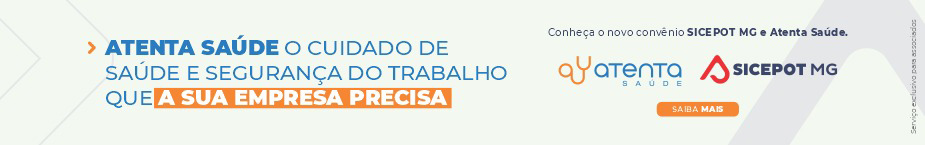 ÓRGÃO LICITANTE: - TRIBUNAL DE JUSTIÇA DO ESTADO DE MINAS GERAISÓRGÃO LICITANTE: - TRIBUNAL DE JUSTIÇA DO ESTADO DE MINAS GERAISÓRGÃO LICITANTE: - TRIBUNAL DE JUSTIÇA DO ESTADO DE MINAS GERAISEDITAL: EDITAL Nº 134/2022 - PUBLICADO - TJMG/SUP-ADM/DIRSEP/GECOMP/COALIEDITAL: EDITAL Nº 134/2022 - PUBLICADO - TJMG/SUP-ADM/DIRSEP/GECOMP/COALIEndereço: Rua Gonçalves Dias, 1260 – Funcionários – Belo Horizonte/MG.Informações: Telefone: (31) 3249-8033 e 3249-8034. E-mail licit@tjmg.jus.br. Endereço: Rua Gonçalves Dias, 1260 – Funcionários – Belo Horizonte/MG.Informações: Telefone: (31) 3249-8033 e 3249-8034. E-mail licit@tjmg.jus.br. Endereço: Rua Gonçalves Dias, 1260 – Funcionários – Belo Horizonte/MG.Informações: Telefone: (31) 3249-8033 e 3249-8034. E-mail licit@tjmg.jus.br. Endereço: Rua Gonçalves Dias, 1260 – Funcionários – Belo Horizonte/MG.Informações: Telefone: (31) 3249-8033 e 3249-8034. E-mail licit@tjmg.jus.br. Endereço: Rua Gonçalves Dias, 1260 – Funcionários – Belo Horizonte/MG.Informações: Telefone: (31) 3249-8033 e 3249-8034. E-mail licit@tjmg.jus.br. OBJETO: Retomada da obra de construção do novo prédio do Fórum da Comarca de Guanhães, conforme Projeto Básico e demais anexos, partes integrantes e inseparáveis deste edital.OBJETO: Retomada da obra de construção do novo prédio do Fórum da Comarca de Guanhães, conforme Projeto Básico e demais anexos, partes integrantes e inseparáveis deste edital.OBJETO: Retomada da obra de construção do novo prédio do Fórum da Comarca de Guanhães, conforme Projeto Básico e demais anexos, partes integrantes e inseparáveis deste edital.DATAS:Data para Entrega dos Envelopes: 24/08/22 às 17:00Data Abertura dos envelopes: 25/08/22 às 14:00DATAS:Data para Entrega dos Envelopes: 24/08/22 às 17:00Data Abertura dos envelopes: 25/08/22 às 14:00VALORESVALORESVALORESVALORESVALORESValor Estimado da ObraCapital SocialGarantia de PropostaGarantia de PropostaValor do EditalR$ 14.764.904,22R$ -R$ -R$ -R$ -CAPACIDADE TÉCNICA: Atestado de Capacidade Técnico-Profissional comprovando aptidão para desempenho de atividade pertinente e compatível em características com o objeto da licitação, em nome de profissional(is) de nível superior ou outros devidamente reconhecidos pela entidade competente, que tenha(m)vínculo profissional formal com a licitante ou apresentar declaração de contratação futura, devidamente comprovado por documentação pertinente, na data prevista para a entrega da proposta e que constem na Certidão de Registro do CREA ou CAU como responsável técnico do licitante. Tal(is) atestado(s), devidamente registrado(s) no CREA ou CAU, deverá(ão) ter sido emitido(s) por pessoa jurídica de direito público ou privado, e estar acompanhado(s) da(s) respectiva(s) Certidão(ões) de Acervo Técnico – CAT, que comprove(m) a execução das seguintes parcelas de maior relevância técnica e valor significativo:  Estrutura em concreto armado moldado “in loco” em edificações.Instalação elétrica de baixa tensão em edificações.CAPACIDADE TÉCNICA: Atestado de Capacidade Técnico-Profissional comprovando aptidão para desempenho de atividade pertinente e compatível em características com o objeto da licitação, em nome de profissional(is) de nível superior ou outros devidamente reconhecidos pela entidade competente, que tenha(m)vínculo profissional formal com a licitante ou apresentar declaração de contratação futura, devidamente comprovado por documentação pertinente, na data prevista para a entrega da proposta e que constem na Certidão de Registro do CREA ou CAU como responsável técnico do licitante. Tal(is) atestado(s), devidamente registrado(s) no CREA ou CAU, deverá(ão) ter sido emitido(s) por pessoa jurídica de direito público ou privado, e estar acompanhado(s) da(s) respectiva(s) Certidão(ões) de Acervo Técnico – CAT, que comprove(m) a execução das seguintes parcelas de maior relevância técnica e valor significativo:  Estrutura em concreto armado moldado “in loco” em edificações.Instalação elétrica de baixa tensão em edificações.CAPACIDADE TÉCNICA: Atestado de Capacidade Técnico-Profissional comprovando aptidão para desempenho de atividade pertinente e compatível em características com o objeto da licitação, em nome de profissional(is) de nível superior ou outros devidamente reconhecidos pela entidade competente, que tenha(m)vínculo profissional formal com a licitante ou apresentar declaração de contratação futura, devidamente comprovado por documentação pertinente, na data prevista para a entrega da proposta e que constem na Certidão de Registro do CREA ou CAU como responsável técnico do licitante. Tal(is) atestado(s), devidamente registrado(s) no CREA ou CAU, deverá(ão) ter sido emitido(s) por pessoa jurídica de direito público ou privado, e estar acompanhado(s) da(s) respectiva(s) Certidão(ões) de Acervo Técnico – CAT, que comprove(m) a execução das seguintes parcelas de maior relevância técnica e valor significativo:  Estrutura em concreto armado moldado “in loco” em edificações.Instalação elétrica de baixa tensão em edificações.CAPACIDADE TÉCNICA: Atestado de Capacidade Técnico-Profissional comprovando aptidão para desempenho de atividade pertinente e compatível em características com o objeto da licitação, em nome de profissional(is) de nível superior ou outros devidamente reconhecidos pela entidade competente, que tenha(m)vínculo profissional formal com a licitante ou apresentar declaração de contratação futura, devidamente comprovado por documentação pertinente, na data prevista para a entrega da proposta e que constem na Certidão de Registro do CREA ou CAU como responsável técnico do licitante. Tal(is) atestado(s), devidamente registrado(s) no CREA ou CAU, deverá(ão) ter sido emitido(s) por pessoa jurídica de direito público ou privado, e estar acompanhado(s) da(s) respectiva(s) Certidão(ões) de Acervo Técnico – CAT, que comprove(m) a execução das seguintes parcelas de maior relevância técnica e valor significativo:  Estrutura em concreto armado moldado “in loco” em edificações.Instalação elétrica de baixa tensão em edificações.CAPACIDADE TÉCNICA: Atestado de Capacidade Técnico-Profissional comprovando aptidão para desempenho de atividade pertinente e compatível em características com o objeto da licitação, em nome de profissional(is) de nível superior ou outros devidamente reconhecidos pela entidade competente, que tenha(m)vínculo profissional formal com a licitante ou apresentar declaração de contratação futura, devidamente comprovado por documentação pertinente, na data prevista para a entrega da proposta e que constem na Certidão de Registro do CREA ou CAU como responsável técnico do licitante. Tal(is) atestado(s), devidamente registrado(s) no CREA ou CAU, deverá(ão) ter sido emitido(s) por pessoa jurídica de direito público ou privado, e estar acompanhado(s) da(s) respectiva(s) Certidão(ões) de Acervo Técnico – CAT, que comprove(m) a execução das seguintes parcelas de maior relevância técnica e valor significativo:  Estrutura em concreto armado moldado “in loco” em edificações.Instalação elétrica de baixa tensão em edificações.CAPACIDADE OPERACIONAL:Atestado de Capacidade Técnico-Operacional emitido(s) por pessoa jurídica de direito público ou privado, comprovando aptidão para desempenho de atividade pertinente e compatível em características tecnológica e operacionais, quantidades e prazos com o objeto da licitação, em nome do profissional, mas que conste a licitante como executora do serviço. O(s) atestado(s) deverão estar acompanhado(s) da(s) respectiva(s) Certidão(ões) de Acervo Técnico – CAT (CAT/CAT-A) emitida(s) pelo CREA ou CAU, em nome dos profissionais vinculados aos referidos atestados, como forma de conferir autenticidade e veracidade à comprovação da execução das seguintes parcelas de maior relevância técnica e valor significativo: Estrutura em concreto armado moldado “in loco”, em edificações, com volume mínimo de 385,00 m³. Instalação elétrica de baixa tensão, em edificações, com carga instalada ou demandada mínima de 66 kVA ou 60 kW.CAPACIDADE OPERACIONAL:Atestado de Capacidade Técnico-Operacional emitido(s) por pessoa jurídica de direito público ou privado, comprovando aptidão para desempenho de atividade pertinente e compatível em características tecnológica e operacionais, quantidades e prazos com o objeto da licitação, em nome do profissional, mas que conste a licitante como executora do serviço. O(s) atestado(s) deverão estar acompanhado(s) da(s) respectiva(s) Certidão(ões) de Acervo Técnico – CAT (CAT/CAT-A) emitida(s) pelo CREA ou CAU, em nome dos profissionais vinculados aos referidos atestados, como forma de conferir autenticidade e veracidade à comprovação da execução das seguintes parcelas de maior relevância técnica e valor significativo: Estrutura em concreto armado moldado “in loco”, em edificações, com volume mínimo de 385,00 m³. Instalação elétrica de baixa tensão, em edificações, com carga instalada ou demandada mínima de 66 kVA ou 60 kW.CAPACIDADE OPERACIONAL:Atestado de Capacidade Técnico-Operacional emitido(s) por pessoa jurídica de direito público ou privado, comprovando aptidão para desempenho de atividade pertinente e compatível em características tecnológica e operacionais, quantidades e prazos com o objeto da licitação, em nome do profissional, mas que conste a licitante como executora do serviço. O(s) atestado(s) deverão estar acompanhado(s) da(s) respectiva(s) Certidão(ões) de Acervo Técnico – CAT (CAT/CAT-A) emitida(s) pelo CREA ou CAU, em nome dos profissionais vinculados aos referidos atestados, como forma de conferir autenticidade e veracidade à comprovação da execução das seguintes parcelas de maior relevância técnica e valor significativo: Estrutura em concreto armado moldado “in loco”, em edificações, com volume mínimo de 385,00 m³. Instalação elétrica de baixa tensão, em edificações, com carga instalada ou demandada mínima de 66 kVA ou 60 kW.CAPACIDADE OPERACIONAL:Atestado de Capacidade Técnico-Operacional emitido(s) por pessoa jurídica de direito público ou privado, comprovando aptidão para desempenho de atividade pertinente e compatível em características tecnológica e operacionais, quantidades e prazos com o objeto da licitação, em nome do profissional, mas que conste a licitante como executora do serviço. O(s) atestado(s) deverão estar acompanhado(s) da(s) respectiva(s) Certidão(ões) de Acervo Técnico – CAT (CAT/CAT-A) emitida(s) pelo CREA ou CAU, em nome dos profissionais vinculados aos referidos atestados, como forma de conferir autenticidade e veracidade à comprovação da execução das seguintes parcelas de maior relevância técnica e valor significativo: Estrutura em concreto armado moldado “in loco”, em edificações, com volume mínimo de 385,00 m³. Instalação elétrica de baixa tensão, em edificações, com carga instalada ou demandada mínima de 66 kVA ou 60 kW.CAPACIDADE OPERACIONAL:Atestado de Capacidade Técnico-Operacional emitido(s) por pessoa jurídica de direito público ou privado, comprovando aptidão para desempenho de atividade pertinente e compatível em características tecnológica e operacionais, quantidades e prazos com o objeto da licitação, em nome do profissional, mas que conste a licitante como executora do serviço. O(s) atestado(s) deverão estar acompanhado(s) da(s) respectiva(s) Certidão(ões) de Acervo Técnico – CAT (CAT/CAT-A) emitida(s) pelo CREA ou CAU, em nome dos profissionais vinculados aos referidos atestados, como forma de conferir autenticidade e veracidade à comprovação da execução das seguintes parcelas de maior relevância técnica e valor significativo: Estrutura em concreto armado moldado “in loco”, em edificações, com volume mínimo de 385,00 m³. Instalação elétrica de baixa tensão, em edificações, com carga instalada ou demandada mínima de 66 kVA ou 60 kW. ÍNDICES ECONÔMICOS: conforme edital.  ÍNDICES ECONÔMICOS: conforme edital.  ÍNDICES ECONÔMICOS: conforme edital.  ÍNDICES ECONÔMICOS: conforme edital.  ÍNDICES ECONÔMICOS: conforme edital. OBS.: DA VISITA PRÉVIA 5.1. Será facultada à LICITANTE visitar o local da obra para obter as informações sobre as condições e o contexto dos serviços a serem executados, correndo por sua conta os custos respectivos. 5.1.1. As visitas deverão ser realizadas em conjunto com representantes do TJMG, no local destinado à obra, no seguinte endereço: Local: Guanhães/MG Endereço: Rua Seis, Bairro Acrópoli, lote 07, Quadra J, Guanhães /MG Telefones: (33) 3421-1523 (33) 3421-1815 Horário: 12h às 17h 5.1.2. As visitas deverão ser agendadas previamente junto à Administração do Fórum por meio do telefone acima informado.http://www8.tjmg.gov.br/licitacoes/consulta/consultaLicitacao.jsf?anoLicitacao=2022&numeroLicitacao=134 OBS.: DA VISITA PRÉVIA 5.1. Será facultada à LICITANTE visitar o local da obra para obter as informações sobre as condições e o contexto dos serviços a serem executados, correndo por sua conta os custos respectivos. 5.1.1. As visitas deverão ser realizadas em conjunto com representantes do TJMG, no local destinado à obra, no seguinte endereço: Local: Guanhães/MG Endereço: Rua Seis, Bairro Acrópoli, lote 07, Quadra J, Guanhães /MG Telefones: (33) 3421-1523 (33) 3421-1815 Horário: 12h às 17h 5.1.2. As visitas deverão ser agendadas previamente junto à Administração do Fórum por meio do telefone acima informado.http://www8.tjmg.gov.br/licitacoes/consulta/consultaLicitacao.jsf?anoLicitacao=2022&numeroLicitacao=134 OBS.: DA VISITA PRÉVIA 5.1. Será facultada à LICITANTE visitar o local da obra para obter as informações sobre as condições e o contexto dos serviços a serem executados, correndo por sua conta os custos respectivos. 5.1.1. As visitas deverão ser realizadas em conjunto com representantes do TJMG, no local destinado à obra, no seguinte endereço: Local: Guanhães/MG Endereço: Rua Seis, Bairro Acrópoli, lote 07, Quadra J, Guanhães /MG Telefones: (33) 3421-1523 (33) 3421-1815 Horário: 12h às 17h 5.1.2. As visitas deverão ser agendadas previamente junto à Administração do Fórum por meio do telefone acima informado.http://www8.tjmg.gov.br/licitacoes/consulta/consultaLicitacao.jsf?anoLicitacao=2022&numeroLicitacao=134 OBS.: DA VISITA PRÉVIA 5.1. Será facultada à LICITANTE visitar o local da obra para obter as informações sobre as condições e o contexto dos serviços a serem executados, correndo por sua conta os custos respectivos. 5.1.1. As visitas deverão ser realizadas em conjunto com representantes do TJMG, no local destinado à obra, no seguinte endereço: Local: Guanhães/MG Endereço: Rua Seis, Bairro Acrópoli, lote 07, Quadra J, Guanhães /MG Telefones: (33) 3421-1523 (33) 3421-1815 Horário: 12h às 17h 5.1.2. As visitas deverão ser agendadas previamente junto à Administração do Fórum por meio do telefone acima informado.http://www8.tjmg.gov.br/licitacoes/consulta/consultaLicitacao.jsf?anoLicitacao=2022&numeroLicitacao=134 OBS.: DA VISITA PRÉVIA 5.1. Será facultada à LICITANTE visitar o local da obra para obter as informações sobre as condições e o contexto dos serviços a serem executados, correndo por sua conta os custos respectivos. 5.1.1. As visitas deverão ser realizadas em conjunto com representantes do TJMG, no local destinado à obra, no seguinte endereço: Local: Guanhães/MG Endereço: Rua Seis, Bairro Acrópoli, lote 07, Quadra J, Guanhães /MG Telefones: (33) 3421-1523 (33) 3421-1815 Horário: 12h às 17h 5.1.2. As visitas deverão ser agendadas previamente junto à Administração do Fórum por meio do telefone acima informado.http://www8.tjmg.gov.br/licitacoes/consulta/consultaLicitacao.jsf?anoLicitacao=2022&numeroLicitacao=134 